CALL FOR ARTISTS:In celebration of Women’s History Month (March), the Northern Manhattan Arts Alliance (NoMAA) invites artists to submit their work for Women in the Heights – Reflections on Creating, an exhibition featuring the work of women artists of Northern Manhattan. DEADLINE FOR SUBMISSIONS: FRIDAY, JANUARY 31, 2014 @ 5PM ESTELIGIBILITY: WOMEN ARTISTS RESIDING IN THE MANHATTAN COMMUNITIES OF EL BARRIO, HARLEM, INWOOD, AND WASHINGTON HEIGHTS. All fine art media will be considered for the exhibit. All work must fit through a standard door (please note that there is very limited space for self-standing sculpture, so wall-mounted work is preferred). PLEASE READ AND FOLLOW THE GUIDELINES CAREFULLYIn order to be considered, artists should submit via email the submission form, and all relevant attachments no later than Friday, January 31, 2014, before 5pm EST.Email submissions to:  nomaaprog@nomaanyc.org | Questions: 212.568.4396ALL SUBMISSIONS MUST CONSIST OF:1.      	Submission form2.      	Bio/Resumé (2 pages maximum - Word or PDF)3.      	Brief Artist Statement pertaining to the artwork (1-2 paragraphs - Word or PDF)4.      	Four digital images of available work (please follow image specifications detailed below)5.      	Image list with prices (Word or PDF)IMPORTANT DATES: Deadline: Friday, January 31, 2014 5pm ESTNotification: by Wednesday, February 12, 2014 Delivery of accepted work: Thursday & Friday, February 20-21, 2014Exhibit Opening: Thursday, March 6, (6-8pm)Artist Talk: Wednesday, March 19, 2014 (6:30-8pm)Pick-up of work: Thursday & Friday, April 10 & 11, 2014ACCEPTED WORK (please read and follow the instructions carefully):Participating artists must provide all of the requested materials by the dates indicated above.All artwork must be presented in a professional manner (including: professional-grade framing, matting and display materials, and hanging wire). All work must be labeled on the back/bottom with: artist’s name, title of the artwork, medium, and retail price.All artwork must be ready to hang. If specialized display material is needed, the artist must provide it. Please note that NoMAA has a limited number of pedestals and display materials.Media/Video works must be delivered and/or installed according to NoMAA specifications. NoMAA does not have an extensive list of materials/equipment for installation. Monitors/screens must be provided by the artist. All artwork must be available for exhibition for the duration of the show.Sales of arts works are not conducted at NoMAA. However, a price list will be available, and artists will be contacted directly by interested buyers. We suggest a donation of 15% of the sale to NoMAA to help sustain our gallery.Images of the artwork may be used by NoMAA for promotion of the exhibit (for non-commercial purposes only.)Artists will be asked to participate in an artist panel on Wednesday, March 19.Please forward to any Northern Manhattan women artists who may be interested in participating. SUBMISSION FORM Women in the Heights 2014: Reflections on Creating1. - CONTACT INFORMATIONA) Name: ________________________________________________________________________B) Mailing Address: ________________________________________________________________________________________________________________________________________________C) Telephone: _____________________________________________________________________D) E-mail: ________________________________________________________________________E) Website (if applicable): ___________________________________________________________
2. - ARTIST BIO / RESUME with exhibition history & 2 pages maximum (Word or pdf). 3. - BRIEF ARTIST STATEMENT pertaining to submitted work & 1-2 paragraphs commenting on the themes of the work as they relate to this exhibit, the process used or other pertinent descriptive material. 4. - FOUR DIGITAL IMAGES Label each image with your name and image # (i.e. “Smith3.jpg”). Please submit JPEG files of 300 dpi, 3” wide (on largest side), max 1MB each. Media/Video  installation works must be submitted as links with a written description of the work. 5. – IMAGE LIST with: artist's name, Image #, title, dimensions, medium and price (or NFS). Include any additional specifications if needed. (Word or pdf). All documents should be labeled as i.e. Smith_Joan_resume.pdf, to include type of document (resume, statement, etc.); not "i.e. Smith_Joan.pdf"Email submissions to: nomaaprog@nomaanyc.org | Questions: 212.568.4396 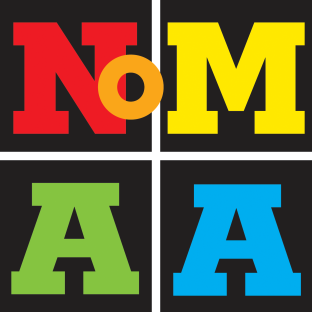 CALL FOR WOMEN ARTISTS! Women in the Heights: Reflections on CreatingNoMAA Gallery, March 6 - April 9, 2014